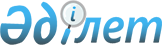 Қазақстан Республикасының Әділет министрлігінде N 2186 тіркелген Қазақстан Республикасының Ұлттық Банкі Басқармасының "Банк операцияларының жекелеген түрлерін жүзеге асыратын ұйымдардың жарғылық капиталының ең аз мөлшері туралы" 2003 жылғы 17 қаңтардағы N 1 қаулысына өзгеріс енгізу туралы
					
			Күшін жойған
			
			
		
					Қазақстан Республикасының Ұлттық Банкі Басқармасының 2003 жылғы 21 сәуірдегі N 141 қаулысы. Қазақстан Республикасы Әділет министрлігінде 2003 жылғы 26 мамырда тіркелді. Тіркеу N 2315. Күші жойылды - Қазақстан Республикасы Ұлттық Банкі Басқармасының 2009 жылғы 29 желтоқсандағы № 122 Қаулысымен.      Күші жойылды - Қазақстан Республикасы Ұлттық Банкі Басқармасының 2009.12.29 № 122 қаулысымен.

      Банк операцияларының жекелеген түрлерін жүзеге асыратын ұйымдардың қызметін реттейтін нормативтік құқықтық базаны жетілдіру мақсатында, Қазақстан Республикасы Ұлттық Банкінің Басқармасы қаулы етеді:

      1. Қазақстан Республикасының Ұлттық Банкі Басқармасының "Банк операцияларының жекелеген түрлерін жүзеге асыратын ұйымдардың жарғылық капиталының ең аз мөлшері туралы" 2003 жылғы 17 қаңтардағы N 1 қаулысына (Қазақстан Республикасының Нормативтік құқықтық актілерін мемлекеттік тіркеу тізілімінде N 2186 тіркелген) мынадай өзгеріс енгізілсін: 

      4-тармақ мынадай редакцияда жазылсын: 

      "4. Осы қаулы жарғылық капиталдарының ең аз мөлшері Қазақстан Республикасы Ұлттық Банкінің жекелеген нормативтік құқықтық актілерінде белгіленетін кредиттік серіктестіктерге, сондай-ақ қолма-қол шетел валютасымен айырбастау операцияларын жүзеге асыратын уәкілетті ұйымдарға қолданылмайды.". 

      2. Қаржылық қадағалау департаменті (Бахмутова Е.Л.): 

      1) Заң департаментімен (Шәріпов С.Б.) бірлесіп осы қаулыны Қазақстан Республикасының Әдiлет министрлiгiнде мемлекеттiк тiркеуден өткiзу шараларын қабылдасын; 

      2) Қазақстан Республикасының Әділет министрлігінде мемлекеттік тіркеуден өткізілген күннен бастап он күндік мерзімде осы қаулыны Қазақстан Республикасының Ұлттық Банкі орталық аппаратының мүдделі бөлімшелеріне және аумақтық филиалдарына жіберсін. 

      3. Осы қаулының орындалуын бақылау Қазақстан Республикасының Ұлттық Банкі Төрағасының орынбасары Ә.Ғ.Сәйденовке жүктелсін. 

      4. Осы қаулы Қазақстан Республикасының Әділет министрлігінде мемлекеттік тіркелген күннен бастап күшіне енеді және 2003 жылғы 13 наурыздан бастап туындаған қатынастарға қолданылады.       Ұлттық Банк 

      Төрағасы 
					© 2012. Қазақстан Республикасы Әділет министрлігінің «Қазақстан Республикасының Заңнама және құқықтық ақпарат институты» ШЖҚ РМК
				